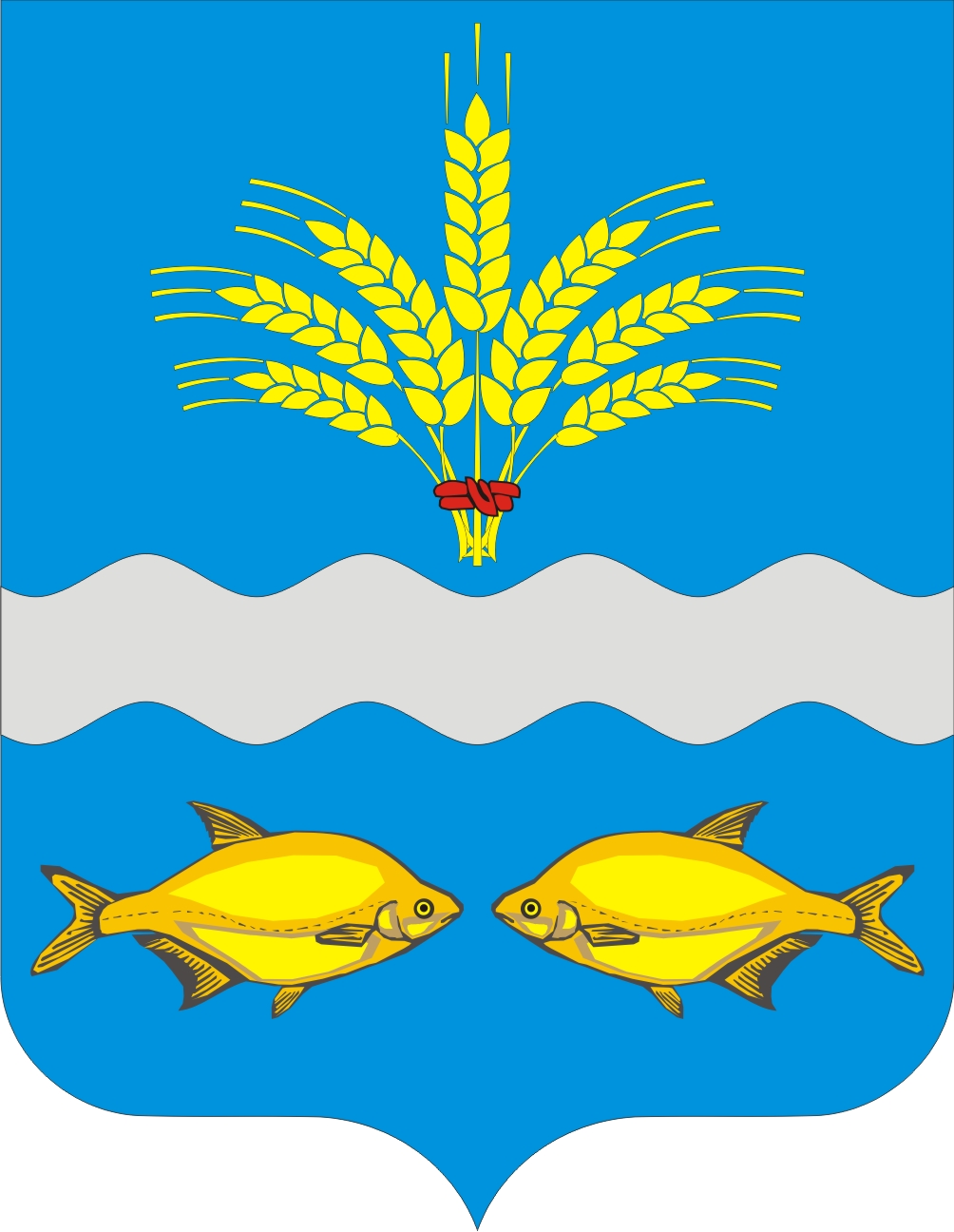 Российская ФедерацияРостовская область Неклиновский районМуниципальное образование «Синявское сельское поселение»Администрация Синявского сельского поселенияПОСТАНОВЛЕНИЕ«28» февраля 2024г.                                                                            № 54 с.СинявскоеО нормативах формирования расходов на содержание органов местного самоуправления муниципального образования Синявское сельское поселение на 2024-2026 годыВ соответствии со статьей 136 Бюджетного кодекса Российской Федерации, статьей 8 Областного закона от 26.12.2016 №834-ЗС «О межбюджетных отношениях органов государственной власти и органов местного самоуправления в Ростовской области» и постановлением Правительства Ростовской области от 28.12.2023 г. №985 «О внесении изменений в некоторые постановления Правительства Ростовской области», Администрация Синявского сельского поселения постановляет:1. Утвердить нормативы формирования расходов на содержание органов местного самоуправления муниципального образования «Синявское сельское поселение» на 2024-2026 годы согласно приложению №1.2. Установить, что для оценки соблюдения норматива формирования расходов на содержание органа местного самоуправления муниципального образования «Синявское сельское поселение» в общую сумму доходов бюджета муниципального образования включаются нецелевые остатки, сложившиеся на1 января отчетного года.3. Постановление подлежит размещению на официальном сайте Администрации Синявского сельского поселения и распространяется на правоотношения, возникшие с 1 января 2024 года.4. Контроль за выполнением настоящего постановления возложить на начальника отдела экономики и финансов Администрации Синявского сельского поселения З. Е. БарлаухянГлава Администрации Синявского сельского поселения                                                  С. А. ШведовПриложениек постановлению Администрации Синявского сельского поселения                                                                          от «28» февраля 2024г. № 54Нормативы формирования расходов на содержание органов местного самоуправления муниципального образования «Синявское сельское поселение» на 2024-2026 годыНаименование муниципального образованияНорматив в процентахНорматив в процентахНорматив в процентахНаименование муниципального образования2024г.2025г.2026г.1234Синявское сельское поселение39,6546,7048,23